В НИЯУ МИФИ прошло награждение победителей студенческой олимпиады «Квантовый вызов»Мероприятие прошло при поддержке РосатомаВ Национальном исследовательском ядерном университете (НИЯУ МИФИ, опорный вуз Госкорпорации «Росатом») прошло награждение победителей студенческой олимпиады «Квантовый вызов».Олимпиада по квантовым вычислениям и другим квантовым технологиям «Квантовый вызов» инициирована и разработана учебно-научным центром «Квантовый инжиниринг» НИЯУ МИФИ при поддержке ООО «СП „Квант“» («Росатом — Квантовые технологии»). Методология создана в рамках проекта «Квантовый инжиниринг» программы «Развитие НИЯУ МИФИ во взаимодействии с Госкорпорацией „Росатом“ до 2030 года». Состязание проводится в рамках реализации Плана мероприятий дорожной карты по развитию высокотехнологичного направления «Квантовые вычисления» на период до 2030 года и направлено на выявление талантливых команд и специалистов с целью усиления необходимых компетенций, популяризацию образования и сферы квантовых технологий среди студентов вузов, а также формирование и развитие системы кадрового резерва квантовой отрасли. Всего в соревновании приняли участие 28 студентов НИЯУ МИФИ. Победителями олимпиады «Квантовый вызов» стали Тимофей Ненашев (1-е место), Илья Морев (2-е место) и Дмитрий Крючков (3-е место).  Пришедшие на церемонию награждения представители квантового подразделения Росатома (Госкорпорация является куратором этой работы в федеральном масштабе) рассказали о перспективах квантового инжиниринга в России. В частности, директор департамента по развитию профессионального и кадрового потенциала в области квантовых технологий квантового подразделения Роман Ильин отметил, что квантовый инжиниринг представляет собой одну из самых перспективных современных специальностей. «Квантовые технологии находятся сегодня примерно в той же стадии развития, что и компьютерные технологии примерно 40 лет назад, и те, кто сегодня обучается квантовому инжинирингу, в ближайшие годы будут так же востребованы, как сегодня востребованы специалисты по ИТ. Скоро надо будет быть не просто программистом, а квантовым программистом», — сказал Роман Ильин. Он также отметил, что «второе дыхание» развитию квантовых технологий в России придало продление дорожной карты «Квантовые коммуникации» до 2030 года, а также решение о создании Квантового университета.Александр Обрезков обратил внимание, что в настоящее время в Росатоме идет работа по созданию профессионального стандарта в сфере квантового инжиниринга. Стандарт будет описывать требования к вакансиям специалистов по квантовым технологиям, и выпускники гармонизированной с этим стандартом программы «Квантовый инжиниринг» будут иметь преимущества при устройстве на работу. Между тем, потенциальный рынок труда для квантовых инженеров и программистов растет. Интерес к квантовым технологиям сегодня проявляют несколько десятков крупных компаний, которые являются потенциальными работодателями для квантовых инженеров. Борис Деревягин пообещал, что квантовые технологии в ближайшее время совершат переворот во всех науках, естественных и гуманитарных, но для этого еще предстоит решить немало фундаментальных научных задач, в конечном итоге — объединить классическую и квантовую физику. «Надеюсь, именно этим займутся выпускники НИЯУ МИФИ. Новое рождается в молодых мозгах», — сказал он.Справка:Национальный исследовательский ядерный университет «Московский инженерно-физический институт» — один из ведущих технических вузов России. Осуществляет подготовку специалистов для науки, ИТ и других высокотехнологичных секторов экономики. НИЯУ МИФИ — стратегический партнер и базовый вуз Госкорпорации «Росатом» для кадрового и научно-инновационного обеспечения атомной отрасли. Университет состоит из 11 институтов, имеет современную научно-исследовательскую инфраструктуру: лаборатории, библиотеку и технопарк. По 29 направлениям подготовки в вузе проходят обучение тысячи студентов под руководством лучших преподавателей и ученых страны.Госкорпорация «Росатом» — глобальный технологический многопрофильный холдинг, объединяющий активы в энергетике, машиностроении, строительстве. Включает в себя более 460 предприятий и организаций, в которых работает 360 тыс. человек. С 2018 года реализует единую цифровую стратегию (ЕЦС), предполагающую многоплановую работу по ряду направлений. В направлении «Участие в цифровизации РФ» является центром компетенций федерального проекта «Цифровые технологии» нацпрограммы «Цифровая экономика РФ»; выступает компанией-лидером реализации правительственных дорожных карт по развитию высокотехнологичных областей «Новое индустриальное программное обеспечение» и «Квантовые вычисления»; с 2021 года реализует первый российский проект по импортозамещению целого класса промышленного ПО — систем инженерного анализа и математического моделирования (САЕ-класс), с 2022 года выступает координатором проекта по созданию российской PLM-системы тяжелого класса. В направлении «Цифровые продукты» разрабатывает и выводит на рынок цифровые продукты для промышленных предприятий — в портфеле Росатома более 60 цифровых продуктов. В направлении «Внутренняя цифровизация» обеспечивает цифровизацию процессов сооружения АЭС, цифровое импортозамещение и создание Единой цифровой платформы атомной отрасли. Также в рамках ЕЦС Росатом ведет работу по развитию сквозных цифровых технологий, в числе которых — технологии работы с данными, интернет вещей, производственные технологии, виртуальная и дополненная реальность, нейротехнологии и искусственный интеллект, технологии беспроводной связи, робототехника и сенсорика и др. В направлении «Цифровые компетенции и культура» реализует образовательные программы для повышения цифровой грамотности сотрудников, а также развивает отраслевые производственно-технологические площадки и конкурсы профессионального мастерства по теме цифровизации.Правительство РФ и крупные российские компании уделяют большое внимание планомерной работе по раскрытию потенциала студентов и молодых сотрудников. Росатом и его предприятия участвуют в создании базовых кафедр в российских вузах, реализации стипендиальных программ поддержки, крупных образовательных проектов, организации практики и стажировки для студентов с последующим их трудоустройством. Молодые специалисты получают новые полезные навыки, что помогает им в карьерном росте.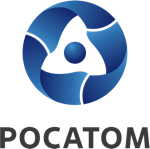 Медиацентр атомнойпромышленности
atommedia.onlineПресс-релиз13.03.24